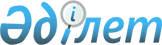 О внесении изменений и дополнения в приказ Министра энергетики Республики Казахстан от 21 декабря 2017 года № 466 "Об утверждении Правил организации и проведения аукционных торгов, включающие квалификационные требования, предъявляемые к участникам аукциона, содержание и порядок подачи заявки, виды финансового обеспечения заявки на участие в аукционе и условия их внесения и возврата, порядок подведения итогов и определения победителей"Приказ и.о. Министра энергетики Республики Казахстан от 4 марта 2024 года № 102. Зарегистрирован в Министерстве юстиции Республики Казахстан 7 марта 2024 года № 34128
      ПРИКАЗЫВАЮ:
      1. Внести в приказ Министра энергетики Республики Казахстан от 21 декабря 2017 года № 466 "Об утверждении Правил организации и проведения аукционных торгов, включающие квалификационные требования, предъявляемые к участникам аукциона, содержание и порядок подачи заявки, виды финансового обеспечения заявки на участие в аукционе и условия их внесения и возврата, порядок подведения итогов и определения победителей" (зарегистрирован в Реестре государственной регистрации нормативных правовых актов за № 16240) следующие изменения и дополнение:
      в Правилах организации и проведения аукционных торгов, включающих квалификационные требования, предъявляемые к участникам аукциона, содержание и порядок подачи заявки, виды финансового обеспечения заявки на участие в аукционе и условия их внесения и возврата, порядок подведения итогов и определения победителей, утвержденных указанным приказом:
      в пункте 2:
       подпункт 1) изложить в новой редакции:
      "1) аукционная цена – цена на покупку электрической энергии, производимой объектом по использованию возобновляемых источников энергии, объектом по энергетической утилизации отходов, определенная по итогам аукционных торгов и не превышающая уровня соответствующей предельной аукционной цены единым закупщиком электрической энергии;";
       подпункты 11) и 12) изложить в новой редакции:
      "11) возобновляемые источники энергии (далее – ВИЭ) – источники энергии, непрерывно возобновляемые за счет естественно протекающих природных процессов, включающие в себя следующие виды: энергия солнечного излучения, энергия ветра, гидродинамическая энергия воды; геотермальная энергия: тепло грунта, подземных вод, рек, водоемов; а также антропогенные источники первичных энергоресурсов: отходы потребления, биомасса, биогаз и иное топливо из отходов потребления, используемые для производства электрической и (или) тепловой энергии;
      12) расчетно-финансовый центр по поддержке возобновляемых источников энергии (далее – расчетно-финансовый центр) – юридическое лицо, определенное уполномоченным органом, являющееся стороной договоров купли-продажи электрической энергии, производимой объектами по использованию возобновляемых источников энергии и объектами по энергетической утилизации отходов, в соответствии с подпунктом 4) статьи 1 Закона;";
       пункт 51 изложить в новой редакции:
      "51. Организатор производит расчет цен при выполнении следующих условий:
      1) суммарный объем установленной мощности заявок на участие в аукционных торгах на продажу не менее 130% объема спроса установленной мощности;
      2) количество участников, зарегистрированных и допущенных на соответствующие аукционные торги в торговой системе, не менее двух;
      В случае невыполнения вышеуказанных условий, Организатор не производит расчет цен, закрывает торги до истечения времени закрытия торговой сессии и объявляет торги не состоявшимися. 
      Положение подпункта 1) настоящего пункта не распространяется на аукционные торги по отбору проектов по строительству объектов использующих гидродинамическую энергию воды, отходы потребления, биомассу, биогаз и иное топливо из отходов потребления для производства электрической энергии.";
      дополнить пунктом 54-1 следующего содержания:
      "54-1. При проведении аукционных торгов с технической возможностью одного подключения, в торговой сессии принимаются заявки на участие в аукционных торгах на объем установленной мощности, равный указанному в Графике.";
       подпункт 1) пункта 60-5 изложить в новой редакции:
      "1) по группам населенных пунктов для внедрения объектов энергетической утилизации, определенных Правилами формирования перечня энергопроизводящих организаций, использующих энергетическую утилизацию отходов, утвержденных приказом и.о. Министра экологии, геологии и природных ресурсов Республики Казахстан от 10 августа 2021 года №321 (зарегистрирован в Реестре государственной регистрации нормативно-правовых актов под № 23936);";
       пункт 60-10 изложить в новой редакции:
      "60-10. Участники аукционных торгов по отбору проектов по энергетической утилизации отходов направляют в уполномоченный орган в области охраны окружающей среды документы для их включения в перечень энергопроизводящих организаций, использующих энергетическую утилизацию отходов в соответствии с Правилами формирования перечня энергопроизводящих организаций, использующих энергетическую утилизацию отходов, утвержденных приказом и.о. Министра экологии, геологии и природных ресурсов Республики Казахстан от 10 августа 2021 года №321 (зарегистрирован в Реестре государственной регистрации нормативно-правовых актов под № 23936).".
      2. Департаменту по возобновляемым источникам энергии Министерства энергетики Республики Казахстан в установленном законодательством Республики Казахстан порядке обеспечить:
      1) государственную регистрацию настоящего приказа в Министерстве юстиции Республики Казахстан;
      2) размещение настоящего приказа на официальном интернет-ресурсе Министерства энергетики Республики Казахстан;
      3) в течение десяти рабочих дней после государственной регистрации настоящего приказа в Министерстве юстиции Республики Казахстан представление в Департамент юридической службы Министерства энергетики Республики Казахстан сведений об исполнении мероприятий, предусмотренных подпунктами 1), 2) настоящего пункта.
      3. Контроль за исполнением настоящего приказа возложить на курирующего вице-министра энергетики Республики Казахстан.
      4. Настоящий приказ вводится в действие по истечении десяти календарных дней после дня его первого официального опубликования.
      "СОГЛАСОВАН"Министерство национальной экономикиРеспублики Казахстан
      "СОГЛАСОВАН"Министерство экологиии природных ресурсовРеспублики Казахстан
					© 2012. РГП на ПХВ «Институт законодательства и правовой информации Республики Казахстан» Министерства юстиции Республики Казахстан
				
      Исполняющий обязанностиминистра энергетикиРеспублики Казахстан 

С. Есимханов
